递补入闱面试人员名单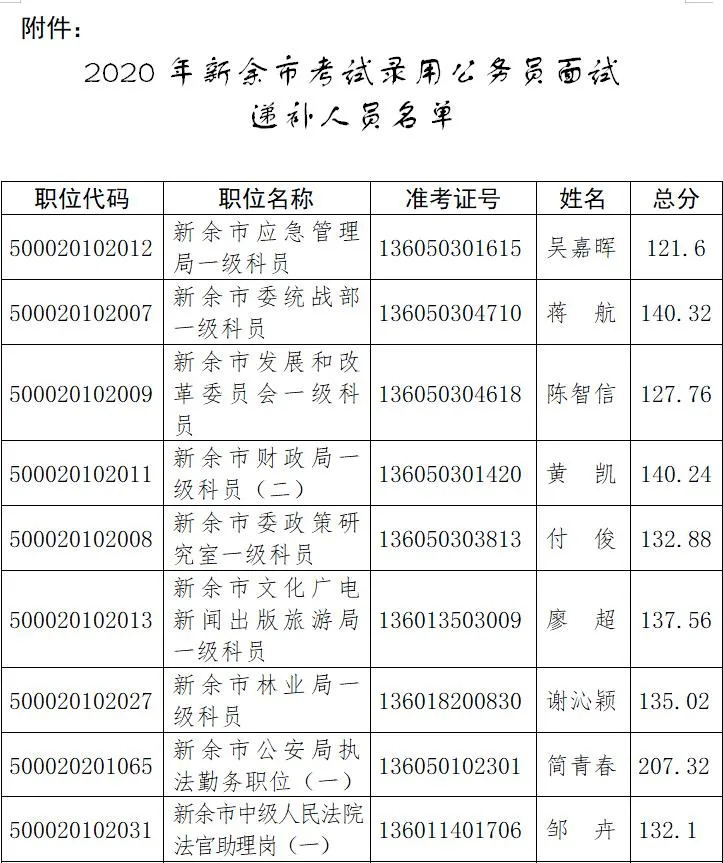 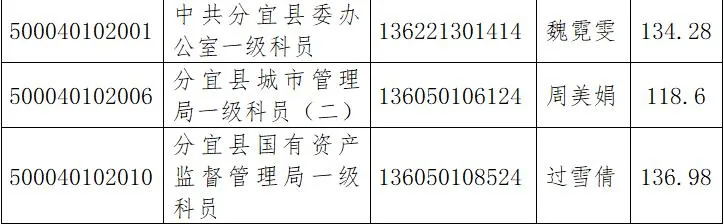 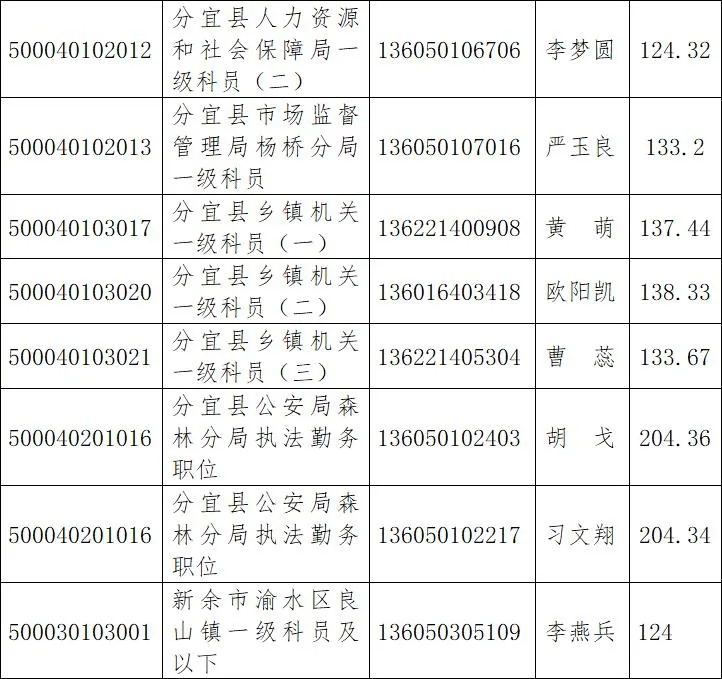 